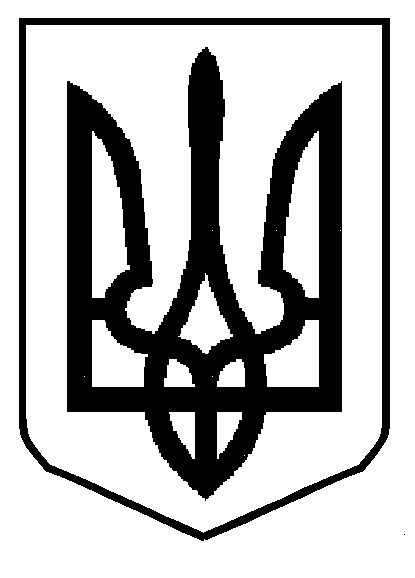 МІНІСТЕРСТВО ОСВІТИ І НАУКИ УКРАЇНИДЕПАРТАМЕНТ ОСВІТИ І НАУКИЛЬВІВСЬКОЇ ОБЛАСНОЇ ДЕРЖАВНОЇ АДМІНІСТРАЦІЇН А К А З18.05.2017 року	Львів                     № 07-01/253Про проведення обласногоконкурсу «Природа навколо нас»,приуроченого Міжнародному дню захисту дітейВідповідно до річного плану роботи КЗ ЛОР «Львівський обласний центр еколого-натуралістичної творчості учнівської молоді» на 2017 рік  та з метою формування в учнівської молоді екологічної культури, розширення і популяризації екологічних знань, залучення школярів до мистецтва, виховання в них бережливого ставлення до природиН А К А З УЮ:Директору комунального закладу Львівської обласної ради «Львівський обласний центр еколого-натуралістичної творчості учнівської молоді»           Кийку А. О. провести 1 червня 2017 року на базі КЗ ЛОР «ЛОЦЕНТУМ» обласний конкурс «Природа навколо нас», приурочений Міжнародному дню захисту дітей.Затвердити склад оргкомітету, журі та умови конкурсу (додаються).Видатки для проведення конкурсу провести за рахунок коштів КЗ ЛОР «Львівський обласний центр еколого-натуралістичної творчості учнівської молоді» (кошторис додається). Контроль за виконанням наказу покласти на начальника управління  департаменту освіти і науки облдержадміністрації С.І.Книшик.    Директор                                 	   	                                  Л. С. МандзійСклад журі обласного конкурсу«Природа навколо нас»Члени журі:  Складоргкомітету обласного конкурсу«Природа навколо нас»Члени оргкомітету:КОШТОРИСвитрат обласного конкурсу«Природа навколо нас»1 червня 2017 року	Директор                                                                      А. О. Кийко         Головний бухгалтер                                             М. М. ФедолякЗавізували:Додаток до наказу департаменту освіти і науки ЛОДАвід 18.05.2017 р. № 07-01/253О.Б.Бондарук-директор «Школи мистецтв Оксани Бондарук», голова журі.А.О. Кийко-директор КЗ ЛОР «ЛОЦЕНТУМ»;О.І. Кульчицька-заступник директора з навчально-виховної роботи КЗ ЛОР «ЛОЦЕНТУМ»;М.І. Кошіль -заступник директора з навчально-методичної роботи КЗ ЛОР «ЛОЦЕНТУМ»; Л.Ф. Бойко-завідувач методичного відділу КЗ ЛОР «ЛОЦЕНТУМ».Начальник управління   департаменту освіти і наукиС. І. КнишикДодаток до наказу департаменту освіти і науки ЛОДАвід 18.05.2017 р. № 07-01/253Г.В. Матющенко -завідувач організаційно-масового відділу КЗ ЛОР «ЛОЦЕНТУМ», голова оргкомітетуА.М. Федорович-завідувач відділу біології та екології КЗ ЛОР «ЛОЦЕНТУМ»;Н.І. Дендюк-методист КЗ ЛОР «ЛОЦЕНТУМ»;О.В. Медведєва -керівник гуртків КЗ ЛОР «ЛОЦЕНТУМ»;Г.Я. Малиш-секретар-діловод КЗ ЛОР «ЛОЦЕНТУМ».Начальник управління   департаменту освіти і науки С. І. КнишикДодаток до наказу департаменту освіти і науки ЛОДАвід 18.05.2017 р. № 07-01/253Призи:   І місце - блокнот, А-5, з ручкою х 6 шт. х 80.00 грн.               ІІ місце - блокнот подарунковий х 12 шт. х 65.00 грн.             ІІІ місце - блокнот, А-6, 190 арк. х 18 шт. х 35.00 грн.   Заохочувальні: блокнот подарунковий х 20 шт. х 10.00 грн.480.00 грн.780.00 грн.630.00 грн.200.00 грн.Канцтовари (кольорові та прості олівці, альбом, кольорова крейда, пластилін) 210.00 грн.Всього: 2300.00 грн.Начальник управління  департаменту освіти і науки  С.І. КнишикЗаступник начальника відділу департаменту освіти і науки  Л.І. СолтисГоловний спеціаліст відділу департаменту освіти і науки  Ю.В.СавчинДиректор комунального закладу Львівської обласної ради «Львівський обласний центр еколого-натуралістичної творчості учнівської молоді»А.О.Кийко